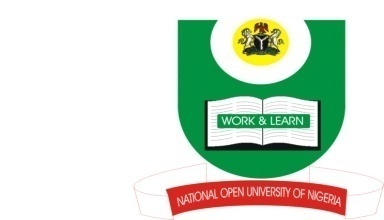 NATIONAL OPEN UNIVERSITY OF NIGERIA14-16 AHMADU BELLO WAY, VICTORIA ISLAND, LAGOSSCHOOL OF ARTS AND SOCIAL SCIENCESJUNE/JULY 2013 EXAMINATIONCOURSE CODE: ISL474COURSE TITLE: ISLAMIC HISTORIOGRAPHYTIME ALLOWED: 2HRSINSTRUCTIONS: ANSWER ONLY THREE QUESTIONSThe Art of history is ordained by God based on the Qura’nic postulations. Discuss. (23Marks)Trace the historical development of Sirah and Maghazi literature from the first century of Hijrah to the time of Muhammad IbnIshaq. (23 Marks)Write briefly on IbnKhaldun and elucidate on his thoughts about history. (23 Marks) a. How did Hadith and Adab assist the schools of historiography during the Abbasid era?b. Examine the veracity of Isnad in the writing of historical work.(23 Marks)Identify and discuss factors that assisted IbnIshaq in laying down his historical compendium. (23 Marks)